Кредитно-гарантийная поддержки субъектов 
МСП в АО «МСП Банк»Порядок получения кредитной поддержкиВ рамках реализации мер кредитной поддержки субъектов МСП АО «МСП Банк» разработана линейка базовых продуктов прямого кредитования, а также специальные продукты прямого кредитования, направленные на дополнительное стимулирование субъектов МСП в приоритетных направлениях.Целевым сегментом в рамках всех кредитных продуктов являются юридические лица и индивидуальные предприниматели, включенные в единый реестр субъектов малого и среднего предпринимательства и соответствующие требованиям статей 4 и 14 Федерального закона от 24.07.2007 № 209-ФЗ «О развитии малого и среднего предпринимательства в Российской Федерации» и иным нормативным актам (в том числе отсутствие в выписке из ЕГРЮЛ/ЕГРИП субъекта МСП основного или дополнительного вида деятельности, связанного с производством и/или реализацией подакцизных товаров в соответствии со статьей 181 НК РФ или добычей и/или реализацией полезных ископаемых (за исключением общераспространенных)).Минимальными требованиями в рамках всех кредитных продуктов являются:Критерии отбора, установленные во внутренних нормативных документах АО «МСП Банк», в том числе в Положении о стандартных стоп-факторах и риск-факторах по кредитным сделкам АО «МСП Банк»;Регистрация на Портале Бизнес-навигатора МСП.Базовая линейка кредитных продуктов* Возможно оказание финансовой поддержки в соответствии с Программой стимулирования кредитования субъектов МСП АО Корпорация «МСП» (ставка до 10,5%), Программой Минэкономразвития России в соответствии с Постановлением Правительства Российской Федерации № 1764 от 30.12.2018 (ставка до 8,5%), Программой Минсельхоза России в соответствии с Постановлением Правительства Российской Федерации № 1528 от 29.12.2016 (ставка до 5%).** Сделки с суммой, превышающей 1 млрд. рублей рассматриваются исключительно при их соответствии Программе Минэкономразвития № 1764.Оборотное кредитованиеВ рамках данного кредитного продукта кредитование осуществляется на цели пополнения оборотных средств и финансирования текущей деятельности (включая выплату заработной платы и пр. платежи, уплату налогов и сборов), а также финансирование участия в тендере (конкурсе).Допускаются страховые взносы (в Пенсионный фонд России, фонд социального страхования, фонд медицинского страхования), налог с зарплаты (НДФЛ).Требование к субъекту МСП: срок деятельности заемщика на дату подачи заявки – 6 месяцев и более.Требования к обеспечению сделок в рамках кредитного продукта:До 10 млн. рублей (включительно):Для ИП по суммам до 3 млн. рублей – поручительство супруга (супруги) или хотя бы одного близкого родственника  на сумму всех обязательств по кредитному договору.В остальных случаях1) - для юридических лиц: поручительство фактических собственников с долей участия в бизнесе/анализируемом направлении деятельности более 20% уставного капитала (паевого фонда) Субъекта МСП, на сумму всех обязательств по кредитному договору; - для индивидуальных предпринимателей: поручительство супруга (супруги) или хотя бы одного близкого родственника на сумму всех обязательств по кредитному договору.и       2) в объеме не менее 50%  от суммы кредита в соответствии с рекомендуемыми видами залогов, указанных в Положении об организации работы с залоговым обеспечением по сделкам с кредитным риском АО «МСП Банк» или в форме независимой гарантии АО «Корпорация «МСП» .Свыше 10 млн рублей:1) Поручительство, предоставленное на весь срок действия кредитного договора по всем денежным обязательствам субъекта МСП, возникшим из кредитного договора:- для юридических лиц: поручительство фактических собственников с долей участия в бизнесе/анализируемом направлении деятельности более 20% уставного капитала (паевого фонда) Субъекта МСП на сумму всех обязательств по кредитному договору; - для индивидуальных предпринимателей: поручительство супруга (супруги) или хотя бы одного близкого родственника на сумму всех обязательств по кредитному договору.и2) Обеспечение в объеме не менее 50% от суммы основного долга по кредитному договору одним или несколькими видами обеспечения:- поручительство региональных гарантийных организаций;- залог недвижимого имущества (в т.ч. приобретаемого за счет кредитных средств);- залог движимого имущества (в т.ч. приобретаемого за счет кредитных средств);- независимая гарантия АО «Корпорация «МСП»;- гарантия обеспечения исполнения обязательств по кредиту, предоставленная Государственной корпорацией развития «ВЭБ.РФ»;- иные виды обеспечения по решению Уполномоченного органа Банка.В рамках кредитного продукта «Оборотное кредитование» субъектам МСП при заключении кредитных сделок предлагаются следующие стоимостные условия:при кредитовании в рамках приоритетных отраслей: 9,6% годовых;при кредитовании в рамках неприоритетных отраслей:для субъектов малого бизнеса – 10,6% годовых;для субъектов среднего бизнеса – 9,6% годовых;при кредитовании на рыночных условиях: 13% годовых.Инвестиционное кредитованиеВ рамках данного кредитного продукта кредитование осуществляется на цели финансирования инвестиций:- приобретение, реконструкция, модернизация, ремонт основных средств;- строительство зданий и сооружений производственного назначения, а также зданий для осуществления торговой деятельности и жилых помещений, не предназначенных для личного пользования (только по суммам от 10 млн рублей).Требование к субъекту МСП: срок деятельности заемщика на дату подачи заявки – 6 месяцев и более.Требования к обеспечению сделок в рамках кредитного продукта:До 10 млн. рублей (включительно):-для индивидуальных предпринимателей по суммам до 3 млн. рублей включительно поручительство супруга (супруги) или хотя бы одного близкого родственника   на сумму не менее размера кредита,-для индивидуальных предпринимателей по суммам свыше 3 млн. рублей - поручительство супруга (супруги) или хотя бы одного близкого родственника на сумму не менее размера кредита, а также обеспечение в объеме не менее 70 % от суммы кредита в соответствии с рекомендуемыми видами залогов, указанных в Приложении №2.1 к Положению об организации работы с залоговым  обеспечением по сделкам с кредитным риском АО «МСП Банк»;для юридических лиц – поручительство фактических собственников с долей участия в бизнесе/анализируемом направлении деятельности более 20% уставного капитала (паевого фонда) Субъекта МСП, на сумму не менее размера кредита, а также обеспечение в объеме не менее 70 % от суммы кредита в соответствии с рекомендуемыми видами залогов, указанных в Приложении №2.1 к Положению об организации работы с залоговым  обеспечением по сделкам с кредитным риском АО «МСП Банк».Свыше 10 млн. рублей:1) Обеспечение в виде поручительства (предоставляется на весь срок действия кредитного договора по всем денежным обязательствам Субъекта МСП, возникшим из кредитного договора): -для юридических лиц: поручительство фактических собственников с долей участия в бизнесе/анализируемом направлении деятельности более 20% уставного капитала (паевого фонда) Субъекта МСП, на сумму не менее размера кредита; -для индивидуальных предпринимателей: поручительство супруга (супруги) или хотя бы одного близкого родственника  на сумму не менее размера кредита.2) Обеспечение не менее 70% от суммы основного долга по кредитному договору одним или несколькими видами обеспечения из ниже перечисленных:-поручительство региональных гарантийных организаций;-залог недвижимого имущества (в т.ч. приобретаемого за счет кредитных средств);-залог движимого имущества (в т.ч. приобретаемого за счет кредитных средств);-независимая гарантия АО «Корпорация «МСП»;-гарантия обеспечения исполнения обязательств по кредиту, предоставленная Государственной корпорацией развития «ВЭБ.РФ»;- иные виды обеспечения по решению Уполномоченного органа Банка.В рамках кредитного продукта «Оборотное кредитование» субъектам МСП при заключении кредитных сделок предлагаются следующие стоимостные условия:при кредитовании в рамках приоритетных отраслей: 9,1% годовых;при кредитовании в рамках неприоритетных отраслей:для субъектов малого бизнеса – 10,1% годовых;для субъектов среднего бизнеса – 9,1% годовых;при кредитовании на рыночных условиях: 13% годовых.Контрактное кредитованиеВ рамках данного кредитного продукта кредитование осуществляется на цели финансирования расходов, связанных с исполнением Заемщиком контракта в рамках Федеральных законов 223-ФЗ и 44-ФЗ, но не более 70% суммы контракта , уменьшенной на сумму аванса, предусмотренного контрактом или полученного от заказчика, а также на сумму произведенных оплат в рамках выполнения контракта.В рамках кредитного продукта «Контрактное кредитование» субъектам МСП при заключении кредитных сделок предлагается процентная ставка:при кредитовании в рамках приоритетных отраслей: 9,6% годовых;при кредитовании в рамках неприоритетных отраслей:для субъектов малого бизнеса – 10,6% годовых;для субъектов среднего бизнеса – 9,6% годовых;при кредитовании на рыночных условиях: 13% годовых.Требования к субъекту МСП:Срок деятельности заемщика на дату подачи заявки – 6 месяцев и более.Опыт исполнения (соисполнения для субподрядчиков) субъектом МСП (в качестве исполнителя или субподрядчика) контрактов (договоров, соглашений)Наличие заключенного контракта или документального подтверждения победы субъекта МСП в конкурсе на выполнение контракта.Требования к обеспечению:При сумме от 1-100 млн. руб. (включительно):1) Обеспечение в виде поручительства (предоставляется на весь срок действия кредитного договора по всем денежным обязательствам Субъекта МСП, возникшим из кредитного договора): - для юридических лиц: поручительство бенефициарных владельцев или акционеров, участников Субъекта МСП (юридических и физических лиц), в совокупности владеющих более 50% уставного капитала Субъекта МСП, на всю сумму обязательств. - для индивидуальных предпринимателей: поручительство физических и (или) юридических лиц и поручительство хотя бы одного близкого родственника на всю сумму обязательств.2) Залог права требования на получение выручки по контракту, на исполнение которого привлекается кредит АО «МСП Банк» (залоговая стоимость определяется как сумма планируемых к поступлению в рамках контракта платежей, начиная с даты заключения кредитного договора) при условии отсутствия в контракте запретов (ограничений) по уступке и по передаче права требования по получению выручки в залог третьим лицам (при наличии таких запретов (ограничений) требуется предоставление согласия заказчика).При отсутствии возможности оформления в залог права требования по контракту (вне зависимости от суммы кредита) И по кредитам суммой более 30 млн рублей, при рейтинге Заемщика рассчитанного в соответствии с внутренними нормативными документами АО «МСП Банк» ниже чем «А» («Ab» для рейтинговых моделей, включающих группу «Ас»), дополнительно предоставляется:3) Обеспечение в размере не менее 50% суммы основного долга по кредитному договору одним или несколькими видами обеспечения из ниже перечисленных (представляется на срок не менее срока действия кредитного договора по всем денежным обязательствам Субъекта МСП, возникшим из кредитного договора ):- залог недвижимого имущества;ИЛИ- залог движимого имущества;ИЛИ- поручительство региональных гарантийных организаций;ИЛИ- независимая гарантия АО «Корпорация «МСП»;ИЛИ- иные виды обеспечения по решению Уполномоченного органа АО «МСП Банк».При соответствии Заемщиков и параметров кредитной сделки требованиям Правил предоставления субсидий из федерального бюджета российским кредитным организациям на возмещение недополученных ими доходов по кредитам, выданным в 2019 - 2024 годах субъектам малого и среднего предпринимательства по льготной ставке, утвержденным Постановлением Правительства РФ от 30.12.2018 №1764 и рейтинг Заемщика, рассчитанный в соответствии с внутренними нормативными документами АО «МСП Банк», определен не ниже чем «А» («Ab» для рейтинговых моделей, включающих группу «Ас»), и у Заемщика отсутствует возможность оформления в залог права требования на получение выручки по контракту, дополнительные требования к обеспечению по кредитной сделке, согласно п.3) настоящего раздела, не устанавливаются.При сумме от 100-500 млн. руб. (включительно):1) Обеспечение в виде поручительства (предоставляется на весь срок действия кредитного договора по всем денежным обязательствам Субъекта МСП, возникшим из кредитного договора): - для юридических лиц: поручительство бенефициарных владельцев или акционеров, участников Субъекта МСП (юридических и физических лиц), в совокупности владеющих более 50% уставного капитала Субъекта МСП, на всю сумму обязательств. - для индивидуальных предпринимателей: поручительство физических и (или) юридических лиц и поручительство хотя бы одного близкого родственника на всю сумму обязательств.2) Залог права требования на получение выручки по контракту, на исполнение которого привлекается кредит АО «МСП Банк» (залоговая стоимость определяется как сумма планируемых к поступлению в рамках контракта платежей, начиная с даты заключения кредитного договора) при условии отсутствия в контракте запретов (ограничений) по уступке и по передаче права требования по получению выручки в залог третьим лицам (при наличии таких запретов (ограничений) требуется предоставление согласия заказчика).3) Обеспечение в размере не менее 50% от суммы основного долга по кредитному договору одним или несколькими видами обеспечения из ниже перечисленных (представляется на срок не менее срока действия кредитного договора по всем денежным обязательствам Субъекта МСП, возникшим из кредитного договора):- залог недвижимого имущества;ИЛИ- залог движимого имущества;ИЛИ- поручительство региональных гарантийных организаций;ИЛИ- независимая гарантия АО «Корпорация «МСП»;ИЛИ- иные виды обеспечения по решению Уполномоченного органа АО «МСП Банк».РефинансированиеВ рамках данного кредитного продукта кредитование осуществляется на цели рефинансирования кредитов (займов), ранее выданных субъектам МСП, на сумму не более суммы рефинансируемого кредита (займа). При этом при рефинансировании кредитов (займов), оформленных в виде кредитных линий, рефинансирование возможно в размере не более суммы задолженности в кредитной или иной организации на момент выдачи кредита АО «МСП Банк». В случае если рефинансируемая ссуда оформлена в виде кредитной линии, невыбранная часть линии может быть профинансирована в АО «МСП Банк» в рамках иных действующих продуктов прямого кредитования.Требования к рефинансируемому кредиту/займу на оборотные цели:Рефинансирование кредитов (займов), выданных другими кредитными и иными организациями, соответствующих следующим критериям:1)кредит (займ) выдан на цели пополнения оборотных средств, финансирования текущей деятельности;2)по состоянию на дату рассмотрения и выдачи кредита АО «МСП Банк» отсутствует текущая просроченная задолженность по кредиту (займу);3)процентная ставка по рефинансируемому кредиту (займу) установлена в размере, превышающем размер процентной ставки по ссуде, предоставляемой АО «МСП Банк».Требования к рефинансируемому кредиту/займу на инвестиционные цели:Рефинансирование кредитов (займов), выданных другими кредитными и иными организациями, соответствующих следующим критериям:1)кредит (займ) выдан на инвестиционные цели, включая конвертируемые и субординируемые кредиты (займы); кроме того, допускается выдача кредита (займ) на цели пополнения оборотных средств и финансирования текущей деятельности в объеме не более 30% от суммы кредита (займа);2)по состоянию на дату рассмотрения и выдачи кредита АО «МСП Банк» отсутствует текущая просроченная задолженность по рефинансируемому кредиту (займу);3)процентная ставка по рефинансируемому кредиту (займу) установлена в размере, превышающем размер процентной ставки по ссуде, предоставляемой АО «МСП Банк»Требование к субъекту МСП: срок деятельности заемщика на дату подачи заявки – 12 месяцев и более.Требования к обеспечению сделок в рамках кредитного продукта:1)	Обеспечение в виде поручительства (предоставляется на весь срок действия кредитного договора по всем денежным обязательствам Субъекта МСП, возникшим из кредитного договора): - для юридических лиц: поручительство бенефициарных владельцев или акционеров, участников Субъекта МСП (юридических и физических лиц), в совокупности владеющих более 20% уставного капитала Субъекта МСП, на сумму не менее размера кредита. -для индивидуальных предпринимателей: поручительство физических и (или) юридических лиц и поручительство супруга(-и) или иного близкого родственника на сумму не менее размера кредита.И2)	Обеспечение  не менее 70% от суммы основного долга по кредитному договору одним или несколькими видами обеспечения из ниже перечисленных (представляется на весь срок действия кредитного договора по всем денежным обязательствам Субъекта МСП, возникшим из кредитного договора):- поручительство региональных гарантийных организаций;- залог недвижимого имущества;- залог движимого имущества;- независимая гарантия АО «Корпорация «МСП»;- иные виды обеспечения по решению Уполномоченного органа Банка.МикрокредитВ рамках указанных специальных продуктов кредитование осуществляется на цели пополнения оборотных средств и финансирования инвестиций субъектов МСП, зарегистрированных в качестве индивидуальных предпринимателей. Срок регистрации – 6 и более мес.Требования к обеспечению сделок в рамках указанных специальных продуктов не предусмотрены.для индивидуальных предпринимателей - поручительство супруга (супруги) или хотя бы одного близкого родственника  на сумму не менее размера кредита; для юридических лиц - поручительство фактических собственников с долей участия в бизнесе/анализируемом направлении деятельности более 20% уставного капитала (паевого фонда) Субъекта МСП, на сумму не менее размера кредита;Линейка специальных кредитных продуктов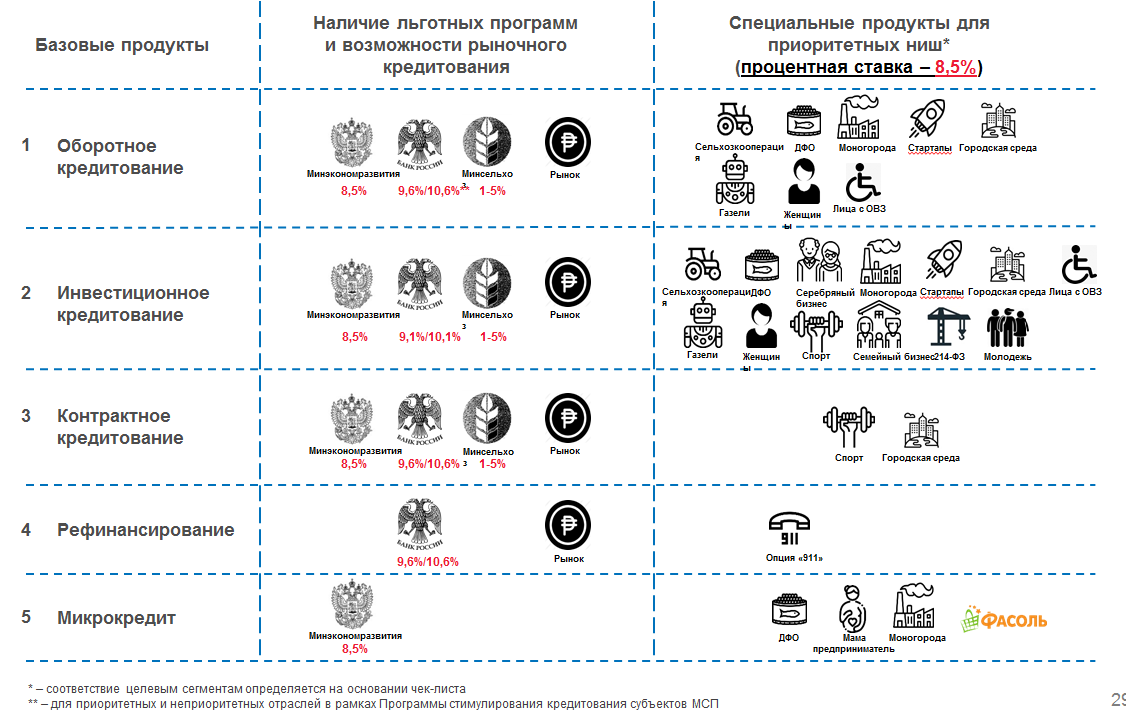 В рамках базовых кредитов продуктов в АО «МСП Банк» утверждены специальные кредитные продукты, направленные на оказание дополнительных мер поддержки для приоритетных направлений МСП.Критерии отнесения к указанным приоритетным направлениям МСП следующие:Процентная ставка в рамках кредитной поддержки субъектов МСП в приоритетных нишах составляет до 8,5% годовых. Программа стимулирования кредитования субъектов МСППрограмма стимулирования кредитования субъектов МСППрограмма стимулирования кредитования субъектов МСППрограмма стимулирования кредитования субъектов МСПОборотное кредитованиеИнвестиционное КредитованиеКонтрактное кредитованиеРефинансированиеМикрокредитПроцент-ная ставка*Приоритетные отрасли – 9,6% годовых, неприоритетные отрасли – 10,6% годовых для МБ, 9,6% годовых для СБПриоритетные отрасли – 9,1% годовых, неприоритетные отрасли – 10,1% годовых для МБ, 9,1% годовых для СБПриоритетные отрасли – 9,6% годовых, неприоритетные отрасли – 10,6% годовых для МБ, 9,6% годовых для СБ Оборотные цели: приоритетные отрасли – 9,6% годовых, неприоритетные отрасли – 10,6% годовых для МБ,
9,6% годовых для СБ. Инвестиционные цели: приоритетные отрасли – 9,1% годовых, неприоритетные отрасли – 9,1% годовых для СБ, 10,1% годовых для МБ13% годовыхСумма1–500 млн рублей1 млн – 2** млрд рублей1–500 млн рублейОборотные цели:10-500 млн рублей, инвестиционные цели: 10 млн-1млрд рублей.0,5-5 млн рублей для индивидуальных предпринимателей, 0,5-10 млн рублей для юридических лицСрок кредитадо 36 мес.до 120 мес.до 36 мес.Оборотные цели: до 36 мес., инвестиционные цели: до 84 мес.до 36 мес.№ п/пНаправлениеКлючевые критерии отнесения к направлению1Дальневосточный федеральный округСубъект МСП зарегистрирован на территории Дальневосточного федерального округа.2Монопрофильные муниципальные подразделения (моногорода)Субъект МСП зарегистрирован или осуществляет свою деятельность на территории монопрофильного муниципального подразделения (моногорода).3Сельскохозяйственная кооперацияСубъект МСП является сельскохозяйственным производственным или потребительским кооперативом или членом сельскохозяйственного потребительского кооператива – крестьянским (фермерским) хозяйством.4Женское предпринимательствоСубъект МСП является обществом с ограниченной ответственностью, при условии, что единоличным исполнительным органом такой организации является женщина – гражданка РФи/или50% и более долей в уставном капитале организации принадлежит физическим лицам – женщинам, являющимся гражданами РФ или Субъект МСП является индивидуальным предпринимателем – женщиной, гражданкой РФ.5Серебряный бизнесИндивидуальные предприниматели в возрасте не менее 45 лет и не более 65 лет или юридические лица, при условии, что единоличным исполнительным органом такого юридического лица является гражданин (-ка) РФ в возрасте не менее 45 лет и не более 65 лет и 50% и более долей в уставном капитале этой организации принадлежит указанному гражданину (-ке) РФилиСубъект МСП, соответствующий любому из перечисленных условий:2.8.1.	доля сотрудников в возрасте от 45 лет в штате субъекта МСП превышает 30% от общего числа сотрудников в штате субъекта МСП на дату подачи кредитной заявки;2.8.2.	доля сотрудников в возрасте от 45 лет, принятых субъектом МСП на работу в течение последних двух лет до даты подачи кредитной заявки, превышает 30% от общего числа сотрудников субъекта МСП, принятых им на работу в течение этого периода.6Северо-Кавказский федеральный округСубъект МСП зарегистрирован на территории Северо-Кавказского федерального округа7СтартапыСубъект МСП, с даты регистрации которого на дату обращения в Банк прошло не более 5 лет, или субъект МСП, который с даты государственной регистрации не осуществлял производство (реализацию услуги) или осуществлял в незначительном объеме. Деятельность субъекта МСП и (или) реализуемый проект соответствуют одному из следующих критериев: – реализуется в высокотехнологичных отраслях (информационные технологии, биотехнологии, робототехника, станкостроение, фармацевтика) и (или) в отраслях экономики, в которых реализуются приоритетные направления развития науки, технологий и техники в Российской Федерации, а также критические технологии Российской Федерации, утвержденные Указом Президента Российской Федерации от 7 июля 2011 г. № 899 «Об утверждении приоритетных направлений развития науки, технологий и техники в Российской Федерации и перечня критических технологий Российской Федерации»; – деятельность субъекта МСП или реализация проекта осуществляется в Приоритетных отраслях с использованием инноваций и (или) высоких технологий, позволяющих создать новый для рынка продукт или продукт с более высокими качественными характеристиками по сравнению с существующими аналогичными продуктами на рынке или экспортно ориентированный импортозамещающий продукт; – деятельность субъекта МСП или реализуемый проект, осуществляемые в Приоритетных отраслях экономики, масштабируемы; ежегодный прирост выручки на протяжении последних трех лет, завершившихся на дату представления заявки на получение гарантии, составил не менее 20% или прогнозные данные финансовой модели реализуемого проекта подтверждают ежегодный прирост выручки не менее 20% на протяжении не менее 3 лет с момента завершения инвестиционной фазы проекта. Соответствие деятельности субъекта МСП и (или) реализуемого им проекта критериям отнесения к Стартапу подтверждается заключением организаций, оказывающих услуги по проведению научной, технической экспертизы, бизнес-экспертизы проектов субъектов МСП, в том числе в целях развития исследований, разработок субъектов МСП и коммерциализации их результатов.8ГазелиСубъект МСП, предоставивший решение экспертного совета при рабочей группе по вопросам оказания поддержки субъектам малого и среднего предпринимательства высокотехнологичных секторов экономики, в том числе внедряющим инновации, осуществляющим проекты в сфере импортозамещения и (или) производящим экспортную продукцию и услуги или иного уполномоченного органа, утвержденного АО «Корпорация МСП», определившего высокую степень инновационной активности данного субъекта МСП.9Участники закупок у крупнейших заказчиков по 223-ФЗ, 44-ФЗСубъект МСП в течение последних 2 лет заключал хотя бы 1 контракт в рамках Федеральных законов 223-ФЗ и 44-ФЗ.10Экспортно-ориентированные компании либо экспортерыСубъекты МСП – осуществляющие поставки производимой продукции на зарубежные рынки (далее – экспортеры) в рамках соответствующего контракта или производители, заключившие с экспортером договор на поставку производимой ими продукции на зарубежные рынки.11СпортСубъекты МСП, реализующие проекты в области создания и развития объектов спортивной инфраструктуры, в т.ч. соответствии с Бизнес планом, сформированным на портале "Бизнес-навигатор МСП" на цели, реализуемые в сфере физической культуры и спорта, либо в рамках исполнения контрактов в соответствии с Федеральными законами 223-ФЗ и 44-ФЗ цели поставки спорттоваров, поставки или ремонта спортивного оборудования, а также на цели финансирования инвестиций в области создания и развития объектов спортивной инфраструктуры.12ТуризмСубъекты МСП, осуществляющие деятельность в сфере туризма.13Семейный бизнесСубъекты МСП, соответствующие любому из перечисленных условий:- индивидуальные предприниматели, наемными работниками которых являются члены их семей (не менее одного);- юридические лица, в штате, которых работают члены семьи (не менее одного) лица/лиц (одной семьи),  которым принадлежит 100% долей в уставном капитале.14911Субъекты МСП, бизнес которых пострадал от стихийных бедствий.15МолодежьИндивидуальные предприниматели в возрасте не более 30 лет или юридические лица, при условии, что единоличным исполнительным органом такого юридического лица является гражданин (-ка) РФ в возрасте не более 30 лет и 50% и более долей в уставном капитале этой организации принадлежит указанному гражданину (-ке) РФ.16Лица с ограниченными возможностями здоровья (ОВЗ)Субъекты МСП:1.	Индивидуальный предприниматель, являющийся лицом с ОВЗ.илиЮридическое лицо, 20% и более долей в уставном капитале которого принадлежит лицам с ОВЗ.и/или2. Субъект МСП обеспечивает занятость лицам с ОВЗ при условии, что по итогам 12 месяцев, предшествующих месяцу подачи заявки на получение кредита в Банке, среднесписочная численность лиц с ОВЗ составляет не менее 25%, а доля расходов в фонде оплаты труда, приходящихся на лиц с ОВЗ, - не менее 12%.При этом лица с ОВЗ признаются таковыми в случае наличия у них документа (справки), соответствующего Приказу Минздравсоцразвития России от 24.11.2010 г. №1031н, актуального на дату подачи заявки на получение кредита в Банке.17ФасольСубъекты МСП, осуществляющие сотрудничество с ООО «Метро Кэш энд Кэрри Россия» в рамках открытия мини-маркетов «Фасоль».18Городская экономика и комфортная городская средаСубъект МСП:1. Осуществляет деятельность в отраслях:- жилищно-коммунальное хозяйство (тепло-, водо-, электроснабжение, водоотведение, очистные сооружения);- комплексное развитие и благоустройство городской территории;- "умный город";- общественный транспорт;- вывоз, в том числе механизированным способом, и утилизация твердых коммунальных отходов;- благоустройство улично-дорожной сети;- городское освещение;- создание культурно-досуговой и социальной инфраструктуры;- общественное питание, гостинично-ресторанный бизнес;- деятельность в сфере розничной торговли- здравоохранение.2. Реализовывает проект в отраслях (п.1) на территории городов: Архангельск, Астрахань, Барнаул, Белгород, Владивосток, Владимир, Волгоград, Воронеж, Екатеринбург, Иваново, Ижевск, Калининград, Калуга, Кемерово, Киров, Кострома, Краснодар, Красноярск, Липецк, Магадан, Нижний Новгород, Новосибирск, Омск, Оренбург, Пермь, Петропавловск-Камчатский, Ростов-на-Дону, Рязань, Самара, Саратов, Сергиев Посад, Суздаль, Сургут, Томск, Тула, Тюмень, Улан-Удэ, Ульяновск, Уфа, Хабаровск, Челябинск, Южно-Сахалинск, Якутск, Ярославль.